TÍTULO  SOBRENOME, N.*, SOBRENOME, N., SOBRENOME, N., SOBRENOME, N..Universidade Federal do Pampa, Curso de Engenharia QuímicaE-mail: *emaildoaluno@servidor.comRESUMO – O resumo deve iniciar com os objetivos (geral e específico) do estudo. Na sequência, os autores devem inserir a metodologia de forma sucinta e os principais resultados obtidos. Limite de tamanho do resumo: 200 palavras. Observação: O resumo é a última parte que deve ser escrita em um artigo.INTRODUÇÃOO título acima desta linha representa um cabeçalho de primeira ordem, o qual deve ser centralizado e digitado com letras maiúsculas e em negrito. Cada cabeçalho de primeira ordem deve ser separado de um espaço do texto anterior e posterior. Os cabeçalhos de primeira ordem que são obrigatórios no artigo são: INTRODUÇÃO, MATERIAIS E MÉTODOS, RESULTADOS E DISCUSSÃO, CONCLUSÃO e REFERÊNCIAS.O texto deve ser digitado em editor de texto. A página deve ser configurada para papel A4 (210 x 297 mm), com orientação “retrato”, em duas colunas com margens superior, inferior, esquerda e direita de 20 mm e espaço entre as colunas de 10 mm. Use a fonte Times New Roman tamanho 12, em espaço simples, para todo trabalho. A primeira linha de cada parágrafo deve ser iniciada com a tabulação de 1 cm a partir da margem esquerda. As páginas não devem ser numeradas. O artigo deve ter até SEIS (06) páginas. Deverão ser enviados o arquivo original DOC e o mesmo arquivo no formato PDF. O uso de referências variadas é uma boa alternativa, pois além de enriquecer o artigo com informações atualizadas, mostra que o tema é abordado em diferentes âmbitos e apresenta importância no cenário mundial, nacional ou regional atual. O último parágrafo da introdução deve ser obrigatoriamente os objetivos do experimento realizado.É aconselhado a prévia leitura do documento com Normas de Escrita da Unipampa. Os escritores devem estar atentos para não fazerem uma cópia fiel e digna do que leram, mas sim sintetizar com suas próprias palavras as principais ideias expostas pelos autores, o que caracteriza-se como uma citação indireta. Deve-se evitar citação de citação (apud).Informações tecnológicas e avanços na área que estão relacionados com o estudo desenvolvido nesse artigo são uma outra alternativa de como enriquecer a introdução.Lembre-se que os verbos devem ser impessoais, evitando o uso de verbos no presente. Utilize verbos impessoais no passado.O texto deve ser totalmente justificado em fonte Times New Roman, tamanho 12 e com espaçamento simples. Os títulos de seções devem estar centralizados, com letra maiúscula e em negrito.Lembre-se que a introdução não pode ser muito longa, pois o objetivo é situar o leitor sobre o tema do estudo.As figuras devem estar devidamente numeradas, com legenda e com a fonte. A formatação da legenda deve seguir o padrão:  Times New Roman, tamanho 12, alinhado à esquerda, com a expressão “Figura 1 -”, e situada acima da imagem.	A fonte da figura deve ser inserida logo abaixo com a seguinte formatação: Times New Roman, tamanho 10, alinhado à esquerda. Na Figura 1 ilustra-se um exemplo de formatação de imagem.Lembre-se que tanto a figura, quanto a legenda e a fonte, devem estar inseridas na mesma seção. Caso não exista espaço suficiente para proceder tal operação, recomenda-se continuar o texto escrito e posteriormente adicionar a figura com suas identificações.O uso de expressões “acima” ou “abaixo” deve ser evitado na escrita do artigo, pois, na situação de impressão, o leitor ficará desnorteado.A chamada da figura deve ser feita utilizando sua identificação. Por exemplo, a Figura 1 ilustra um exemplo de formatação aplicado nos artigos da disciplina de Laboratórios de Engenharia Química II.Figura 1 - Campi UNIPAMPA.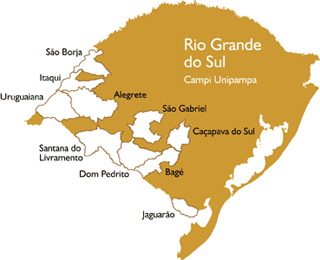 Fonte: xxx (ano)	As tabelas apresentam formatação de legenda semelhante as figuras, entretanto, centralizada. A chamada da tabela é feita de maneira semelhante a figura. Por exemplo, na Tabela 1 são expostos os índices de reprovação na disciplina de Cálculo Numérico.Tabela 1 - Índices de reprovação em cálculo numérico no período de 2009-2013.Fonte: xxx (ano)MATERIAIS E MÉTODOS	Na seção de materiais e métodos os autores devem fazer uma descrição técnica detalhada dos reagentes utilizados, materiais, bem como descrever todos os métodos de análise que foram utilizados no estudo.	O procedimento experimental deve estar inserido nessa seção para auxiliar o leitor a compreender a metodologia utilizada. O procedimento experimental não pode carecer de informações, pois pode causar problemas de compreensão aos leitores.O uso de figuras e fluxogramas que ilustrem a aparelhagem ou módulo utilizado no estudo é uma excelente alternativa para melhorar a compreensão do estudo.	A seção de materiais e métodos deve conter um texto enxuto e com informações que são realmente relevantes ao estudo.	Caso os escritores queiram explicitar a metodologia de cálculo, poderão utilizar um cabeçalho de segunda ordem dentro de “Materiais e Métodos”. Este deverá ser escrito em fonte Times New Roman, tamanho 12, negrito e alinhado à esquerda.Metodologia de Cálculo	Na metodologia de cálculo deve-se abordar como foram realizados os cálculos de variáveis e parâmetros que são pertinentes a obtenção de informações para o estudo.	Nesta seção devem estar inseridas as equações devidamente numeradas. O significado de cada termo e sua dimensão deve estar inserido no final do artigo em uma seção de nomenclatura.	Os autores devem prestar atenção na escrita desta seção, pois o estudo pode acabar perdendo o seu impacto para o leitor caso ele não consiga compreender como foram realizados os cálculos.	Caso a metodologia de cálculo que esteja sendo utilizada pertença a algum autor, deve-se fazer referência ao mesmo.	Alguns exemplos de modelos de equações são ilustrados no decorrer dessa seção para que o escritor compreenda seu formato.A numeração da equação deve estar disposta à direita da fórmula. A descrição do parâmetro ou variável calculado pela equação deve preceder a exposição da equação. Por exemplo, para o cálculo da variação de massa de um determinado corante em função do tempo utilizou-se a Equação 1.	O cálculo do coeficiente de difusividade mássica foi efetuado por meio da Equação 2.	A relação entre o coeficiente de transferência de massa convectiva e a difusividade mássica é dado pela Equação 3.		Calculou-se o comprimento característico de um determinado pellet por meio da Equação 4.	Uma outra alternativa ao uso de uma seção de nomenclatura é mencionar as siglas e seus significados dentro da seção de metodologia de cálculo. No entanto, deve-se prestar atenção para que os todos os termos de uma expressão sejam descritos.	Por exemplo, a taxa de transferência de massa de um corante foi calculada pela Equação 5.em que  é a taxa de transferência (),  é a área de transferência de massa (),  é o coeficiente de transferência de massa por convecção (), e  e  são as concentrações de corante no interior da beterraba e na corrente de água, respectivamente (). 	Nesse tipo de formatação o autor deve colocar as dimensões ou unidades de cada sigla. RESULTADOS E DISCUSSÃONa seção de resultados e discussão são expostos os resultados principais obtidos por meio de figuras, tabelas ou texto. Deve-se prestar atenção especial nessa seção, pois ela é o “coração do estudo”.Nessa seção é feita a discussão dos resultados obtidos, onde o autor tem a oportunidade de fazer uma análise detalhada. Para efetuar essa análise sugere-se comparação dos resultados com aqueles obtidos por outros autores, valores teóricos calculados por meio de softwares, comportamentos padrões ou com a literatura tradicional da área em que o estudo encontra-se inserido.Em um artigo, a seção de resultados e discussão apresenta uma porcentagem considerável do espaço escrito de todo o trabalho.CONCLUSÃONa seção de conclusão deve-se retomar os objetivos do estudo juntamente com os resultados obtidos. Atingindo-se os objetivos do estudo, o artigo cumpre com o seu papel satisfatoriamente.Além disso, recomenda-se que o autor do artigo exponha os resultados fazendo uma breve ligação entre o que foi obtido e o que pretendia-se obter com este estudo. A seção de conclusão não deve ser muito extensa, porém deve cumprir com sua função.Por fim, salienta-se que todo o texto, independente da seção, deve estar bem escrito. Sugere-se o uso de frases simples com uma carga de conteúdo riquíssima e não frases longas que utilizam inversões de ordem e erros de escrita para mascarar a pobreza de seu conteúdo.NOMENCLATURA	A seção de nomenclatura tem por objetivo apresentar as siglas utilizadas nos cálculos efetuados no estudo, assim com sua descrição e dimensões. As siglas devem aparecer em ordem alfabética. Um exemplo de sistema de nomenclatura é exposto no decorrer dessa seção.REFERÊNCIAS	Todas as referências devem estar formatadas conforme a norma vigente na Unipampa.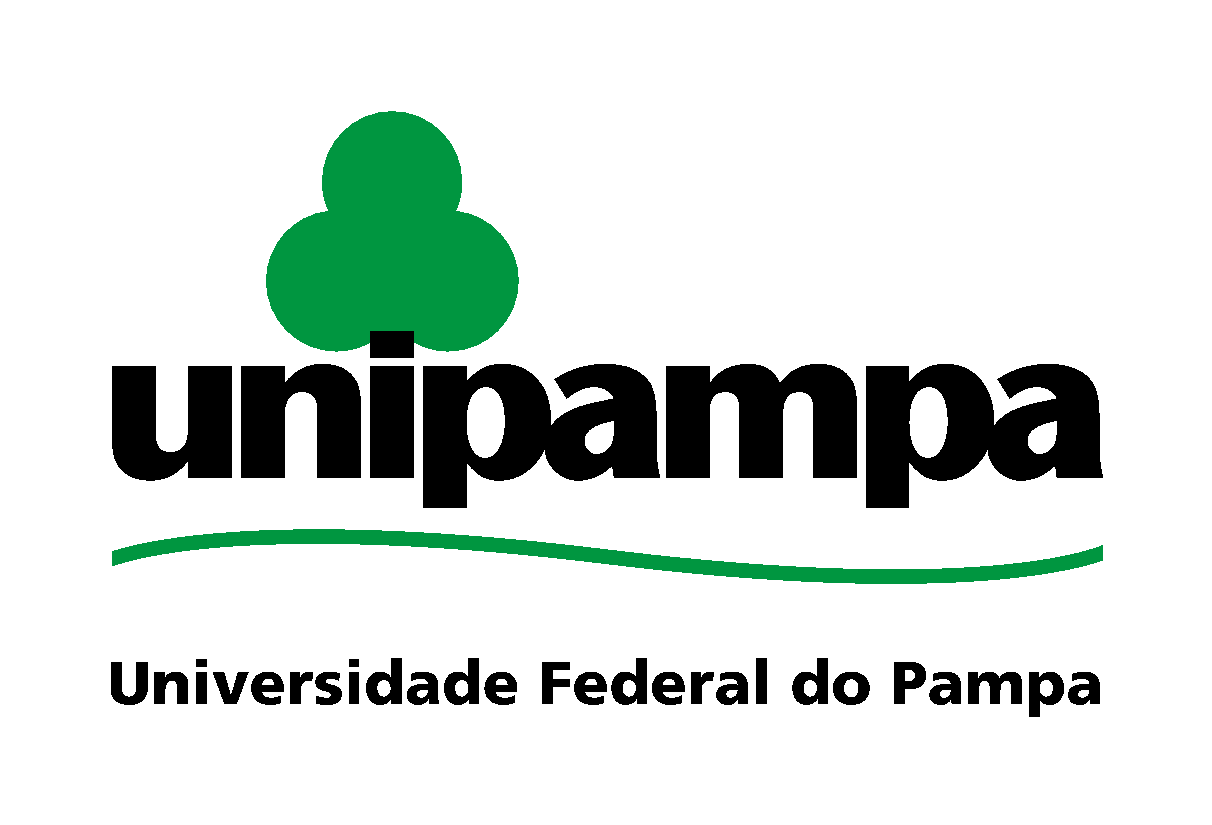 Universidade Federal do Pampa - Campus BagéCurso de Engenharia QuímicaDisciplina de LABORATÓRIO DE PROJETOS E PROCESSOS INDUSTRIAIS IAnoÍndice200950,9%201058,3%201178,2%201270,1%201369,3%SiglaDescriçãoDimensãoAAbsorbânciaAdimensionalCComprimento[L]DABCoeficiente de difusão mássica[L2.T-1]hmCoeficiente convectivo de transferência de massa[L.T-1]LLargura[L]